ASSLH Sydney Branch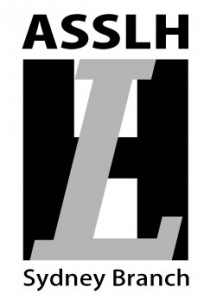 PO Box 1027Newtown NSW 2042Australian Society for the Study of Labour History (ASSLH)ABN 68 349 801 417 (Inc ACT)Sydney Branch ASSLH supports the objectives of Federal ASSLH, namely the encouragement of study, teaching and research in the field of labour history and the preservation of labour archives. The Branch is also committed to the preservation of labour heritage sites. Branch membership is open to everyone interested in the history of working life and the labour movement, both industrial and political.
As a Branch member, you will be sent copies of the Branch journal, The Hummer, receive email notification of Branch talks and other activities, and be entitled to vote at General Meetings of the Branch and of the Federal Society. (The Federal Society’s publication, Labour History, is available separately by subscription.)Usually, two issues of the Hummer are published a year and posted to members in November and May. Back issues of The Hummer may be downloaded from: https://www.labourhistory.org.au/hummer/To join the Sydney Branch, ASSLH, or to renew your existing membership, please complete the details below and return the bottom part of the form with your payment to: The Treasurer, Sydney Branch, ASSLH, PO Box 1027, Newtown NSW 2042. Alternately, you may directly transfer your subscription to the Branch account specified below, scan your completed form and email it, together with proof of the transaction to: sydneybranch.asslh@gmail.com   (Membership enquiries: 0427 958 788)_______________________________________________________________________________Sydney Branch ASSLH – Membership for 2021/2022(The membership year runs from 1 July to 30 June.)Name: ………………………………………………………………………………………Address: ……………………………………………………………………………………Suburb: …………………………………………………..   State: ………. Postcode: ……………Email: ………………………………………………………………………. Phone no: ………………………………….Date: ……………………Annual Subscription Rates (which also cover membership of federal ASSLH) 
Individual (full)…………………………...$30			Small organisation…………….. $50	Individual (concession)…………………$15			Large Organisation: ……………$80	Payment Options1 	Cheque (payable to Sydney Branch ASSLH) 
Post to: The Treasurer, Sydney Branch ASSLH, PO Box 1027, Newtown 2042       OR2	Direct Debit: BSB 062284   Account 00906582 (Commonwealth Bank, University of Sydney) - giving surname and initials as reference on deposits. Please advise payments by cutting and pasting the transaction into an email to sydneybranch.asslh@gmail.com – along with your address and phone number.